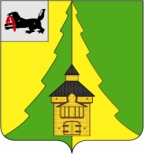 Российская ФедерацияИркутская областьНижнеилимский муниципальный районАДМИНИСТРАЦИЯ_____________________________________________________ПОСТАНОВЛЕНИЕ От «09» января 2018г.  № 1 г. Железногорск-Илимский«О поощрении Благодарственным письмом мэра Нижнеилимского муниципального района в связи с 45-летним юбилеем МКОУ "Коршуновская СОШ"Рассмотрев материалы, представленные МКОУ "Коршуновская СОШ", в соответствии с Постановлением мэра Нижнеилимского муниципального района № 1169 от 27.12.2016г. «Об утверждении Положения о Благодарственном письме мэра Нижнеилимского муниципального района», администрация Нижнеилимского  муниципального  района	ПОСТАНОВЛЯЕТ:1. Поощрить Благодарственным письмом  мэра  Нижнеилимского муниципального района:1.1. «За многолетний добросовестный труд, высокий профессионализм, активную жизненную позицию и в связи с 45-летним юбилеем образовательного учреждения»:- Лазарь Наталью Ивановну – учителя начальных классов МКОУ "Коршуновская СОШ".- Иванькину Галину Алексеевну  – учителя русского языка и литературы МКОУ "Коршуновская СОШ".2. Данное постановление подлежит официальному опубликованию в периодическом печатном издании "Вестник Думы и администрации Нижнеилимского муниципального района" и размещению на официальном сайте муниципального образования «Нижнеилимский район».3. Контроль   за  исполнением  настоящего  постановления  возложить на заместителя мэра района по социальной политике Т.К. Пирогову.Мэр   района	                                              М.С. РомановРассылка: дело-2; ДО; МКОУ "Коршуновская СОШ"; АХО; Пироговой Т.К.А.И. Татаурова30691 